CYPRUS STATE ARCHIVES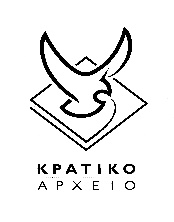 Copy Request FormPaper/Digital copies (delete accordingly)Full Name:Date:								Tel:In making application for a Copy Request Form I undertake to observe the Reading Room Instructions and I agree with the processing of my personal data which is necessary for the purposes of this application.Applicant SignatureIt is noted that this application will be processed by the State Archives with confidentiality and in accordance with the provisions of the applicable Law on the Protection of Individuals with regard to the Processing of Personal Data and the Free Movement of such Data of 2018 (L.125(I)/2018) and the Regulation (EU) 2016/679.KA/EΠ/KΠ/Anagnostirio 2019SerialNo.Document ReferenceRed/Blue No. of PageTotal No. of PagesOfficial Use Only1.2.3.4.5.6.7.8.9.10.11.12.13.14.15.